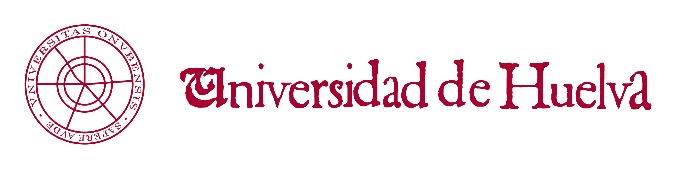 ACTA DE LA REUNIÓN DE LA CGCT DEL GRADO X DE LA FACULTAD DE HUMANIDADES DE LA UNIVERSIDAD DE HUELVA CELEBRADA EL X DE X DE 202XASISTENTES: - X: Presidenta- X: Titular- X: Alumna- X: SecretarioEl día x de x de 202x, en la sala x del Departamento X de la Facultad de Humanidades, comienza a las x horas una reunión de trabajo con los siguientes puntos del orden del día:1. Aprobación del acta de la reunión anterior (x/x/202x)2. Poner en marcha las labores de la misma para la preparación del Autoinforme de seguimiento (anual) y el plan de mejora (para la puesta en marcha el año siguiente)Se aprueba el acta de la reunión anterior (x/x/202x).La presidenta de la comisión toma la palabra e introduce los puntos clave a realizar para el comienzo del trabajo en sí de la comisión. Para ello, se revisa diferente documentación, especialmente el informe de seguimiento del plan de mejora. Se analizan las recomendaciones y acciones de mejora y se proponen diferentes actuaciones a realizar. La presidenta propone la división del trabajo de los diferentes puntos del autoinforme de seguimiento, abogando por una equitatividad según la dificultad de los mismos; todos los miembros aceptan por unanimidad la propuesta, expresando cada uno de ellos qué puntos son los que van a hacer. Queda la siguiente distribución:- x: Punto VII: INDICADORES DESATISFACCIÓN Y RENDIMIENTO DEL PROGRAMA FORMATIVO- x: Puntos I INFORMACIÓN PÚBLICA DISPONIBLE; II INFORMACIÓN RELATIVA A LA APLICACIÓN DEL SISTEMA DE GARANTÍA INTERNA DE LA CALIDADY DE SU CONTRIBUCIÓN AL TÍTULO; III DISEÑO, ORGANACIZACIÓN Y DESARROLLO DEL PROGRAMA FORMATIVO- x: Puntos IV PROFESORADO Y V INFRAESTRUCTURAS, SERVICIOS Y DOTACIÓN DE RECURSOS- x: PUNTO VI RESULTADOS DE APRENDIZAJEA las xh se levanta sesión